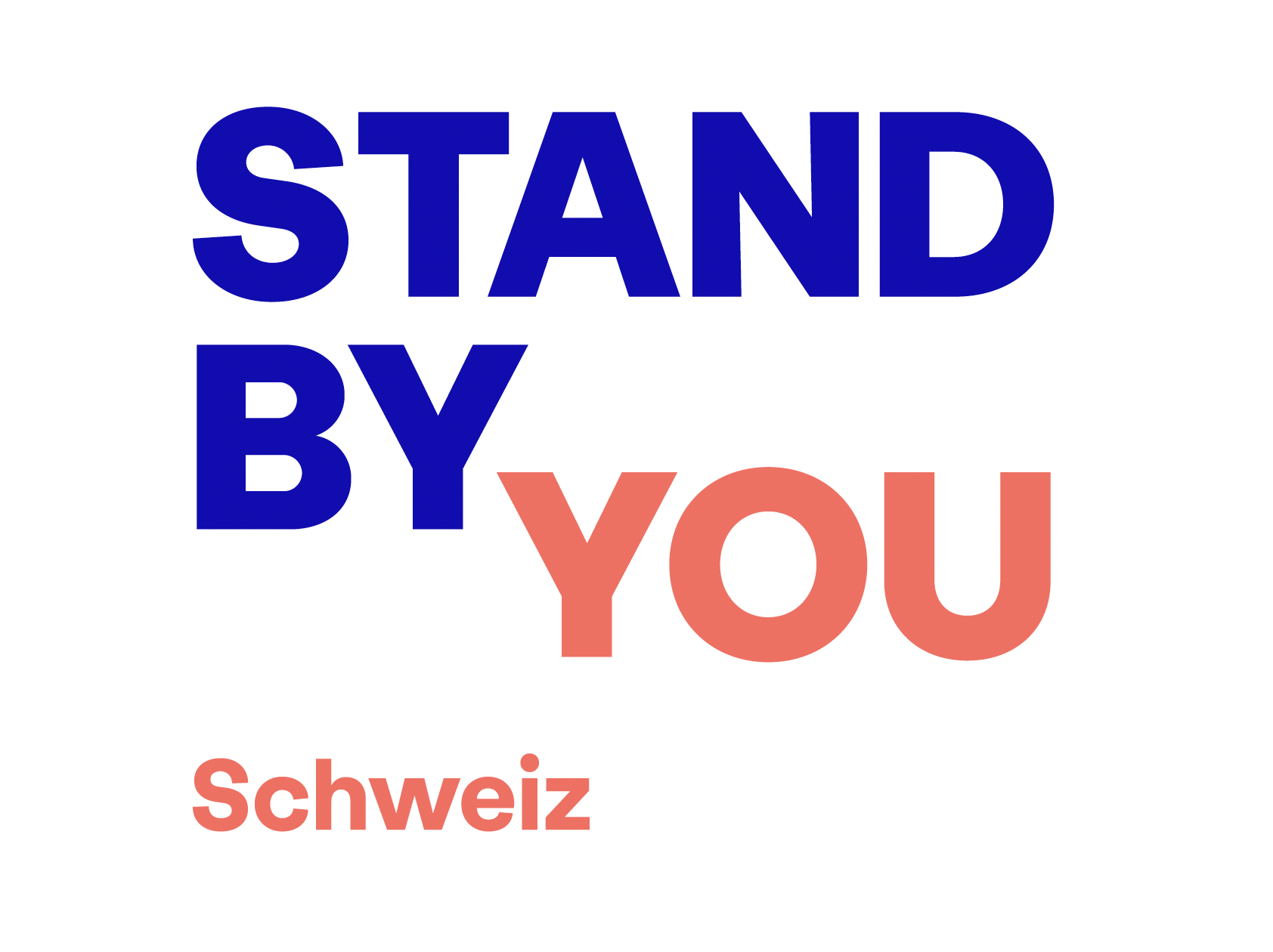 UNSER MANIFEST – 
DAFÜR STEHEN WIR BEI STAND BY YOU SCHWEIZWir wollen die Angehörigen und die Vertrauten von Menschen mit psychischen Erkrankungen in der Schweiz in ihrer grossen Aufgabe unterstützen.Wir stärken die Solidaritätsnetze, Hilfestellungen und die Befähigung der Angehörigen und Vertrauten von Menschen mit psychischen Krisenerfahrungen und ErkrankungenWir kultivieren unter den Angehörigen und Vertrauten Optimismus und Zuversicht. 
Als Angehörige und Vertraute von Menschen mit psychischen Krisenerfahrungen leisten wir einen Beitrag an das grosse Ziel, die Psychiatrie in der Schweiz nachhaltiger, wirksamer und menschlicher zu gestalten.
Wir wollen Teil von Lösungen und Weiterentwicklungen sein im Bereich der psychiatrischen Versorgung in der Schweiz.
Wir suchen den Austausch und den Dialog mit der Fachwelt: den Pflegefachleuten, den Psychologen und den Psychiatern. Mit ihnen gemeinsam wollen wir Handlungen und Verbesserungen anstossen, die das System entlasten und die Situation der Betroffenen verbessert. 
Wir machen Angehörige und Vertraute von Menschen mit psychischen Erkrankungen in der Schweiz sicht-, hör- und spürbar. Wir wollen diese Rolle zeitgemäss darstellen, erforschen und kommunizieren.Wir vernetzen Institutionen und Einzelpersonen, für die die Angehörigenperspektive von Bedeutung ist. 
Unser Name STAND BY YOU SCHWEIZ steht für eine Kernqualität, die Angehörige und Vertraute von psychisch erkrankten Menschen in der Schweiz auszeichnet: Wann immer unsere Lieben in grösster Not sind, wir Angehörigen und Vertrauten stehen ihnen bei. Zugleich steht der Name für gelebte Solidarität:  Wenn Angehörige und Vertraute von Menschen in psychischen Krisen verzweifelt sind, sich einsam fühlen, unverstanden und nicht mehr weiterwissen – wir stehen ihnen bei.